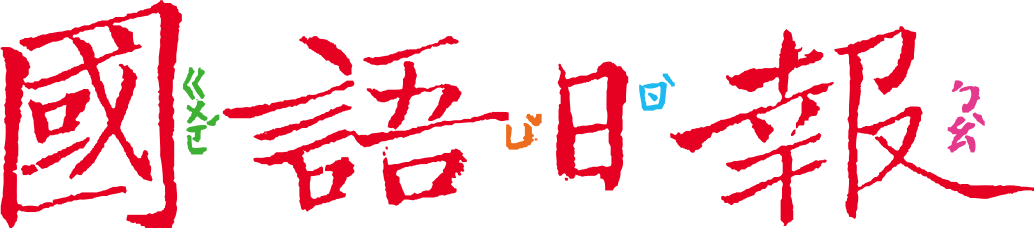     「小蜜蜂，嗡嗡嗡」，提到蜜蜂，大多數人都會聯想到勤勞忙採蜜的形象；但恐怕很少會想到「蜜蜂公車站」吧！難道，蜜蜂也需要搭公車嗎？任務一：蜜蜂公車站	    請閱讀11月7日第3版〈英擴建蜜蜂公車站 護生態〉，並回答下面問題。1.原來文章所指的蜜蜂公車站設在英國，是廣告公司和地方政府合作推動的。請從第  二段描述，幫下面這座公車站，用畫圖的方式改造成「蜜蜂公車站」吧！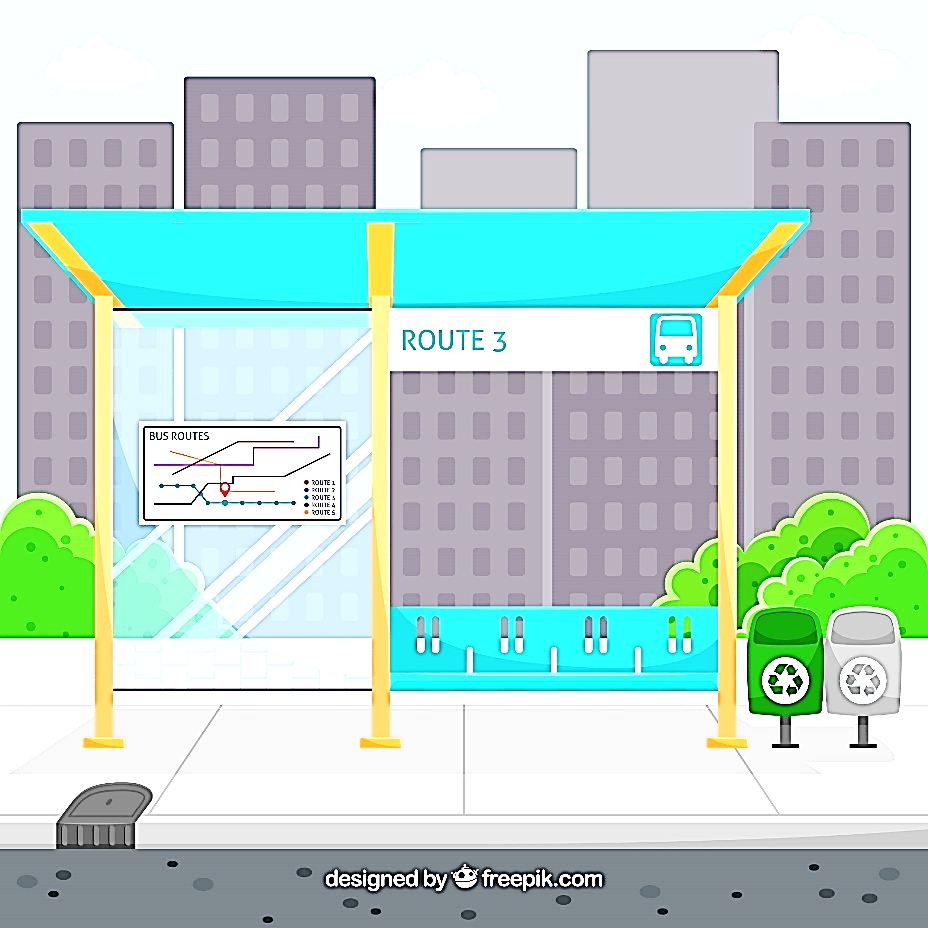 2.設置蜜蜂公車站有什麼好處？請從文章中找出兩個好處。任務二：授粉戰略    任務一閱讀的文章中提到，推動蜜蜂公車站的廣告公司，早在2019年就在荷蘭設置了第一座，請繼續閱讀另一篇介紹荷蘭經驗的〈蜂群減少 荷蘭推授粉戰略〉。1.文章一開始說，荷蘭本土的野生蜜蜂從1940年代開始下降，主要跟什麼有關？2.為什麼荷蘭的農產增加，蜜蜂卻減少了？3.荷蘭決定推動「國家授粉戰略」，挽救蜜蜂減少的命運。為什麼小小的蜜蜂對環境竟然這麼重要呢？4.荷蘭的「國家授粉戰略」做了哪些事？任務三：蜜蜂的床和早餐	荷蘭制定「國家授粉戰略」，目的是創造更多「蜜蜂的床和早餐」。閱讀有關英國和荷蘭的做法後，回答以下問題。1.蜜蜂的床、早餐，分別是什麼意思？2.承上題，這幾個措施，分別提供了A、B，還是AB都有？  (1)英國「蜜蜂公車站」 ：□提供了A；□提供了B；□AB都提供了  (2)荷蘭「蜜蜂旅館」   ：□提供了A；□提供了B；□AB都提供了  (3)荷蘭「種植開花植物」：□提供了A；□提供了B；□AB都提供了  (4)荷蘭「蜜蜂公路」   ：□提供了A；□提供了B；□AB都提供了3.這些措施對於讓蜜蜂種群穩定有沒有成效？從兩篇文章中找出證據。4.英國有些人詢問，可否在自家的房子或車庫設置類似「蜜蜂公車站」的空間。表示  民眾也想盡一分力。你呢？你想做些什麼來維護蜜蜂的生態？是提供床、早餐，還    是兩樣都有？（創意的構想也歡迎）